REQUEST FOR PROPOSALS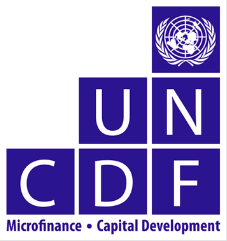 United Nations Capital Development FundSection 1.  Letter of InvitationDear Sir/MadamThe United Nations Capital Development Fund (UNCDF) hereby invites you to submit a Proposal to this Request for Proposal (RFP) for the above-referenced subject.  This RFP includes the following documents:	Section 1 – This Letter of InvitationSection 2 – Instructions to Proposers (including Data Sheet)Section 3 – Terms of ReferenceSection 4 – Proposal Submission FormSection 5 – Documents Establishing the Eligibility and Qualifications of the ProposerSection 6 – Technical Proposal Form Section 7 – Financial Proposal FormSection 8 – Long Term AgreementSection 9  – Contract for Professional Services, including General Terms and ConditionsYour offer, comprising of a Technical and Financial Proposals for each Batch, in separate sealed envelopes, should be submitted in accordance with Section 2. You are kindly requested to advise whether your company intends to submit a Proposal via email to the following address:uncdf.procurement@uncdf.orgProposals must be submitted by Courier/Hand Delivery.  The deadline for submissions is April 10, 2013.Should you require further clarifications, kindly communicate with the contact person identified in the attached Data Sheet as the focal point for queries on this RFP by April 1st, 2013. All questions regarding this process will be answered through a public document published on the following Website: http://www.uncdf.org/en/procurement UNCDF looks forward to receiving your Proposal and thanks you in advance for your interest in UNCDF procurement opportunities. Yours sincerely,Section 2:  Instruction to ProposersDefinitions “Contract” refers to the agreement that will be signed by and between the UNCDF and the successful proposer, all the attached documents thereto, including the General Terms and Conditions (GTC) and the Appendices.“Country” refers to the country indicated in the Data Sheet.  “Data Sheet” refers to such part of the Instructions to Proposers used to reflect conditions of the tendering process that are specific for the requirements of the RFP.“Day” refers to calendar day.“Government” refers to the Government of the country that will be receiving the services provided/rendered specified under the Contract. “Instructions to Proposers” (Section 2 of the RFP) refers to the complete set of documents that provides Proposers with all information needed and procedures to be followed in the course of preparing their Proposals“LOI” (Section 1 of the RFP) refers to the Letter of Invitation sent by UNCDF to Proposers.“Material Deviation” refers to any contents or characteristics of the proposal that is significantly different from an essential aspect or requirement of the RFP, and : (i) substantially alters the scope and quality of the requirements; (ii) limits the rights of UNCDF and/or the obligations of the offeror; and (iii) adversely impacts the fairness and principles of the procurement process, such as those that compromise the competitive position of other offerors.  “Proposal” refers to the Proposer’s response to the Request for Proposal, including the Proposal Submission Form, Technical and Financial Proposal and all other documentation attached thereto as required by the RFP.  “Proposer” refers to any legal entity that may submit, or has submitted, a Proposal for the provision of services requested by UNCDF through this RFP.“RFP” refers to the Request for Proposals consisting of instructions and references prepared by UNCDF for purposes of selecting the best service provider to perform the services described in the Terms of Reference.“Services” refers to the entire scope of tasks and deliverables requested by UNCDF under the RFP.  “Supplemental Information to the RFP” refers to a written communication issued by UNCDF to prospective Proposers containing clarifications, responses to queries received from prospective Proposers, or changes to be made in the RFP, at any time after the release of the RFP but before the deadline for the submission of Proposals.“Terms of Reference” (TOR) refers to the document included in this RFP as Section 3 which describes the objectives, scope of services, activities, tasks to be performed, respective responsibilities of the proposer, expected results and deliverables and other data pertinent to the performance of the range of duties and services expected of the successful proposer.  GENERALUNCDF hereby solicits Proposals in response to this Request for Proposal (RFP).  Proposers must strictly adhere to all the requirements of this RFP.  No changes, substitutions or other alterations to the rules and provisions stipulated in this RFP may be made or assumed unless it is instructed or approved in writing by UNCDF in the form of Supplemental Information to the RFP.   2. 	Submission of a Proposal shall be deemed as an acknowledgement by the Proposer that all obligations stipulated by this RFP will be met and, unless specified otherwise, the Proposer has read, understood and agreed to all the instructions in this RFP.  3. 	Any Proposal submitted will be regarded as an offer by the Proposer and does not constitute or imply the acceptance of any Proposal by UNCDF. UNCDF is under no obligation to award a contract to any Proposer as a result of this RFP. 4.	UNCDF implements a policy of zero tolerance on proscribed practices, including fraud, corruption, collusion, unethical practices, and obstruction. UNCDF is committed to preventing, identifying and addressing all acts of fraud and corrupt practices against UNCDF as well as third parties involved in UNCDF activities.  (See http://www.undp.org/about/transparencydocs/UNCDF_Anti_Fraud_Policy_English_FINAL_june_2011.pdf  and  http://www.undp.org/content/UNCDF/en/home/operations/procurement/procurement_protest/ for full description of the policies)5. 	In responding to this RFP, UNCDF requires all Proposers to conduct themselves in a professional, objective and impartial manner, and they must at all times hold UNCDF’s interests paramount.   Proposers must strictly avoid conflicts with other assignments or their own interests, and act without consideration for future work.  All Proposers found to have a conflict of interest shall be disqualified.  Without limitation on the generality of the above, Proposers, and any of their affiliates, shall be considered to have a conflict of interest  with one or more parties in this solicitation process, if they: 5.1	Are or have been associated in the past, with a firm or any of its affiliates which have been engaged UNCDF to provide services for the preparation of the design, specifications, Terms of Reference, cost analysis/estimation, and other documents to be used for the procurement of the goods and services in this selection process; 5.2	Were involved in the preparation and/or design of the programme/project related to the services requested under this RFP; or5.3	Are found to be in conflict for any other reason, as may be established by, or at the discretion of, UNCDF.  In the event of any uncertainty in the interpretation of what is potentially a conflict of interest, proposers must disclose the condition to UNCDF and seek UNCDF’s confirmation on whether or not such conflict exists. 6.	Similarly, the Proposers must disclose in their proposal their knowledge of the following :6.1	That they are owners, part-owners, officers, directors, controlling shareholders, or they have key personnel who are family of UNCDF staff involved in the procurement functions and/or the Government of the country or any Implementing Partner receiving services under this RFP;  and6.2	All other circumstances that could potentially lead to actual or perceived conflict of interest, collusion or unfair competition practices.Failure of such disclosure may result in the rejection of the proposal or proposals affected by the non-disclosure.7. 	The eligibility of Proposers that are wholly or partly owned by the Government shall be subject to UNCDF’s further evaluation and review of various factors such as being registered as an independent entity, the extent of Government ownership/share, receipt of subsidies, mandate, access to information in relation to this RFP, and others that may lead to undue advantage against other Proposers, and the eventual rejection of the Proposal.   8. 	All Proposers must adhere to the UNCDF Supplier Code of Conduct, which may be found at this link: http://web.ng.uncdf.org/procurement/UNCDF-supplier-code-of-conduct.pdf CONTENTS OF PROPOSAL9.	Sections of ProposalProposers are required to complete, sign and submit the following documents:Proposal Submission Cover  Letter Form  (see RFP Section 4); Documents Establishing the Eligibility and Qualifications of the Proposer (see RFP Section 5);Technical Proposal (see prescribed form in RFP Section 6);Financial Proposal (see prescribed form in RFP Section 7);Proposal Security, if applicable (if required and as stated in the Data Sheet (DS nos. 9-11), see prescribed Form in RFP Section 8);Any attachments and/or appendices to the Proposal.Clarification of Proposal10.1 	Proposers may request clarifications of any of the RFP documents no later than the date indicated in the Data Sheet (DS no. 16) prior to the proposal submission date.  Any request for clarification must be sent in writing via courier or through electronic means to the UNCDF address indicated in the Data Sheet (DS no. 17). UNCDF will respond in writing, transmitted by electronic means and will transmit copies of the response (including an explanation of the query but without identifying the source of inquiry) to all Proposers who have provided confirmation of their intention to submit a Proposal.  10.2	UNCDF shall endeavor to provide such responses to clarifications in an expeditious manner, but any delay in such response shall not cause an obligation on the part of UNCDF to extend the submission date of the Proposals, unless UNCDF deems that such an extension is justified and necessary.  11.	Amendment of Proposals11.1	At any time prior to the deadline of Proposal submission, UNCDF may for any reason, such as in response to a clarification requested by a Proposer, modify the RFP in the form of a Supplemental Information to the RFP.  All prospective Proposers will be notified in writing of all  changes/amendments and additional instructions through Supplemental Information to the RFP and through the method specified in the Data Sheet (DS No. 18).  11.2	In order to afford prospective Proposers reasonable time to consider the amendments in preparing their Proposals, UNCDF may, at its discretion, extend the deadline for submission of Proposals, if the nature of the amendment to the RFP justifies such an extension.C. PREPARATION OF PROPOSALSCost The Proposer shall bear any and all costs related to the preparation and/or submission of the Proposal, regardless of whether its Proposal was selected or not.  UNCDF shall in no case be responsible or liable for those costs, regardless of the conduct or outcome of the procurement process.Language The Proposal, as well as any and all related correspondence exchanged by the Proposer and UNCDF, shall be written in the language (s) specified in the Data Sheet (DS No 4).  Any printed literature furnished by the Proposer written in a language other than the language indicated in the Data Sheet, must be accompanied by a translation in the preferred language indicated in the Data Sheet.  For purposes of interpretation of the Proposal, and in the event of discrepancy or inconsistency in meaning, the version translated into the preferred language shall govern.  Upon conclusion of a contract, the language of the contract shall govern the relationship between the contractor and UNCDF.Proposal Submission FormThe Proposer shall submit the Proposal Submission Form using the form provided  in Section 4 of this RFP.Technical Proposal Format and ContentUnless otherwise stated in the Data Sheet (DS no. 28), the Proposer shall structure the Technical Proposal as follows:15.1	Expertise of Firm/Organization – this section should provide details regarding management structure of the organization, organizational capability/resources, and experience of organization/firm, the list of projects/contracts (both completed and on-going, both domestic and international) which are related or similar in nature to the requirements of the RFP, and proof of financial stability and adequacy of resources to complete the services required by the RFP (see RFP clause 18 and DS No. 26 for further details).  The same shall apply to any other entity participating in the RFP as a Joint Venture or Consortium.15.2	Proposed Methodology, Approach and Implementation Plan – this section should demonstrate the Proposer’s response to the Terms of Reference by identifying the specific components proposed, how the requirements shall be addressed, as specified, point by point; providing a detailed description of the essential performance characteristics proposed; identifying the works/portions of the work that will be subcontracted; and demonstrating how the proposed methodology meets or exceeds the specifications, while ensuring appropriateness of the approach to the local conditions and the rest of the project operating environment.  This methodology must be laid out in an implementation timetable that is within the duration of the contract as specified in the Data Sheet (DS nos. 29 and 30). Proposers must be fully aware that the products or services that UNCDF requires may be transferred, immediately or eventually, by UNCDF to the Government partners, or to an entity nominated by the latter, in accordance with UNCDF’s policies and procedures.  All proposers are therefore required to submit the following in their proposals :A statement of whether any import or export licences are required in respect of the goods to be purchased or services to be rendered, including any restrictions in the country of origin, use or dual use nature of the goods or services, including any disposition to end users; and Confirmation that the Proposer has obtained license of this nature in the past, and have an expectation of obtaining all the necessary licenses, should their Proposal be rendered the most responsive.Management Structure and Key Personnel – This section should include the comprehensive curriculum vitae (CVs) of key personnel that will be assigned to support the implementation of the proposed methodology, clearly defining the roles and responsibilities vis-à-vis the proposed methodology.  CVs should establish competence and demonstrate qualifications in areas relevant to the TOR.  In complying with this section, the Proposer assures and confirms to UNCDF that the personnel being nominated are available for the Contract on the dates proposed.  If any of the key personnel later becomes unavailable, except for unavoidable reasons such as death or medical incapacity, among other possibilities, UNCDF reserves the right to consider the proposal non-responsive.  Any deliberate substitution arising from unavoidable reasons, including delay in the implementation of the project of programme through no fault of the Proposer shall be made only with UNCDF’s acceptance of the justification for substitution, and UNCDF’s approval of the qualification of the replacement who shall be either of equal or superior credentials as the one being replaced.  15.4	Where the Data Sheet requires the submission of the Proposal Security, the Proposal Security shall be included along with the Technical Proposal.  The Proposal Security may be forfeited by UNCDF, and reject the Proposal, in the event of any or any combination of the following conditions: If the Proposer withdraws its offer during the period of the Proposal Validity specified in the Data Sheet (DS no. 11), or;If the Proposal Security amount is found to be less than what is required by UNCDF as indicated in the Data Sheet (DS no. 9), or;In the case the successful Proposer fails:to sign the Contract after UNCDF has awarded it; to comply with UNCDF’s variation of requirement, as per RFP clause 35; orto furnish Performance Security, insurances, or other documents that UNCDF may require as a condition to rendering the effectivity of the contract that may be awarded to the Proposer.Financial ProposalsThe Financial Proposal shall be prepared using the attached standard form (Section 7).   It shall list all major cost components associated with the services, and the detailed breakdown of such costs.  All outputs and activities described in the Technical Proposal must be priced separately on a one-to-one correspondence.  Any output and activities described in the Technical Proposal but not priced in the Financial Proposal, shall be assumed to be included in the prices of other activities or items, as well as in the final total price.  Currencies All prices shall be quoted in the currency indicated in the Data Sheet (DS no. 15).  However, where Proposals are quoted in different currencies, for the purposes of comparison of all Proposals: UNCDF will convert the currency quoted in the Proposal into the UNCDF preferred currency, in accordance with the prevailing UN operational rate of exchange on the last day of submission of Proposals; andIn the event that the proposal found to be the most responsive to the RFP requirement is quoted in another currency different from the preferred currency as per Data Sheet (DS no. 15), then UNCDF shall reserve the right to award the contract in the currency of UNCDF’s preference, using the conversion method specified above.Proposals submitted by two (2) or more Proposers shall all be rejected if they are found to have any of the following :they have at least one controlling partner, director or shareholder in common; orany one of them receive or have received any direct or indirect subsidy from the other/s; orthey have the same legal representative for purposes of this RFP; orthey have a relationship with each other, directly or through common third parties, that puts them in a position to have access to information about, or influence on the Proposal of, another Proposer regarding this RFP process; they are subcontractors to each other’s Proposal, or a subcontractor to one Proposal also submits another Proposal under its name as lead Proposer; oran expert proposed to be in the team of one Proposer participates in more than one Proposal received for this RFP process.  This condition does not apply to subcontractors being included in more than one Proposal.Documents Establishing the Eligibility and Qualifications of the Proposer The Proposer shall furnish documentary evidence of its status as an eligible and qualified vendor, using the forms provided under Section 5, Proposer Information Forms.  In order to award a contract to a Proposer, its qualifications must be documented to UNCDF’s satisfaction. These include, but are not limited to, the following:That, in the case of a Proposer offering to supply goods under the Contract which the Proposer did not manufacture or otherwise produce, the Proposer has been duly authorized by the goods’ manufacturer or producer to supply the goods in the country of final destination; That the Proposer has the financial, technical, and production capability necessary to perform the Contract; and That, to the best of the Proposer’s knowledge, it is not included in the UN 1267/1989 List or the UN Ineligibility List, nor in any and all of UNCDF’s list of suspended and removed vendors. Joint Venture, Consortium or AssociationIf the Proposer is a group of legal entities that will form or have formed a joint venture, consortium or association at the time of the submission of the Proposal, they shall confirm in their Proposal that : (i) they have  designated one party to act as a lead entity, duly vested with authority to legally bind the members of the joint venture jointly and severally, and this shall be duly evidenced by a duly notarized Agreement among the legal entities, which shall be submitted along with the Proposal; and (ii) if they are awarded the contract, the contract shall be entered into, by and between UNCDF and the designated lead entity, who shall be acting for and on behalf of all the member entities comprising the joint venture.  After the Proposal has been submitted to UNCDF, the lead entity identified to represent the joint venture shall not be altered without the prior written consent of UNCDF.  Furthermore, neither the lead entity nor the member entities of the joint venture can:Submit another proposal, either in its own capacity; nor As a lead entity or a member entity for another joint venture submitting another Proposal.  The description of the organization of the joint venture/consortium/association must clearly define the expected role of each of the entity in the joint venture in delivering the requirements of the RFP, both in the Proposal and the Joint Venture Agreement.  All entities that comprise the joint venture shall be subject to the eligibility and qualification assessment by UNCDF.Where a joint venture is presenting its track record and experience in a similar undertaking as those required in the RFP, it should present such information in the following manner:Those that were undertaken together by the joint venture; and Those that were undertaken by the individual entities of the joint venture expected to be involved in the performance of the services defined in the RFP.Previous contracts completed by individual experts working privately but who are permanently or were temporarily associated with any of the member firms cannot be claimed as the experience of the joint venture or those of its members, but should only be claimed by the individual experts themselves in their presentation of their individual credentials.If a joint venture’s Proposal  is determined by UNCDF as the most responsive Proposal that offers the best value for money, UNCDF shall award the contract to the joint venture, in the name of its designated lead entity.  The lead entity shall sign the contract for and on behalf of all other member entities. Alternative ProposalsUnless otherwise specified in the Data Sheet (DS nos. 5 and 6), alternative proposals shall not be considered.  Where the conditions for its acceptance are met, or justifications are clearly established, UNCDF reserves the right to award a contract based on an alternative proposal. Validity PeriodProposals shall remain valid for the period specified in the Data Sheet (DS no. 8), commencing on the submission deadline date also indicated in the Data Sheet (DS no. 21).  A Proposal valid for a shorter period shall be immediately rejected by UNCDF and rendered non-responsive.  In exceptional circumstances, prior to the expiration of the proposal validity period, UNCDF may request Proposers to extend the period of validity of their Proposals.  The request and the responses shall be made in writing, and shall be considered integral to the Proposal. Proposer’s ConferenceWhen appropriate, a proposer’s conference will be conducted at the date, time and location specified in the Data Sheet (DS no. 7). All Proposers are encouraged to attend. Non-attendance, however, shall not result in disqualification of an interested Proposer.  Minutes of the proposer’s conference will be either posted on the UNCDF website, or disseminated to the individual firms who have registered or expressed interest with the contract, whether or not they attended the conference.  No verbal statement made during the conference shall modify the terms and conditions of the RFP unless such statement is specifically written in the Minutes of the Conference, or issued/posted as an amendment in the form of a Supplemental Information to the RFP.D. SUBMISSION AND OPENING OF PROPOSALSSubmission 23.1	The Financial Proposal and the Technical Proposal Envelopes MUST BE COMPLETELY SEPARATE and each of them must be submitted sealed individually and clearly marked on the outside as either “TECHNICAL PROPOSAL” or “FINANCIAL PROPOSAL”, as appropriate.  Each envelope MUST clearly indicate the name of the Proposer and the BATCH number. The outer envelopes shall bear the address of UNCDF as specified in the Data Sheet (DS no.20) and shall include the Proposer’s name and address, as well as a warning that state “not to be opened before the time and date for proposal opening” as specified in the Data Sheet (DS no. 24).  The Proposer shall assume the responsibility for the misplacement or premature opening of Proposals due to improper sealing and labeling by the Proposer. Proposers must submit their Proposals in the manner specified in the Data Sheet (DS nos. 22 and 23).  When the Proposals are expected to be in transit for more than 24 hours, the Proposer must ensure that sufficient lead time has been provided in order to comply with UNCDF’s deadline for submission.  UNCDF shall indicate for its record that the official date and time of receiving the Proposal is the actual date and time when the said Proposal has physically arrived at the UNCDF premises indicated in the Data Sheet (DS no. 20).  Proposers submitting Proposals by mail or by hand shall enclose the original and each copy of the Proposal, in separate sealed envelopes, duly marking each of the envelopes as “Original Proposal” and “Copy of Proposal” as appropriate.  The 2 envelopes shall then be sealed in an outer envelope.  The number of copies required shall be as specified in the Data Sheet (DS No. 19).  In the event of any discrepancy between the contents of the “Original Proposal” and the “Copy of Proposal”, the contents of the original shall govern.  The original version of the Proposal shall be signed or initialed by the Proposer or person(s) duly authorized to commit the Proposer on every page.  The authorization shall be communicated through a document evidencing such authorization issued by the highest official of the firm, or a Power of Attorney, accompanying the Proposal.    Proposers must be aware that the mere act of submission of a Proposal, in and of itself,  implies that the Proposer accepts the General Contract Terms and Conditions of UNCDF as attached hereto as Section 11.Deadline for Submission of Proposals and Late ProposalsProposals must be received by UNCDF at the address and no later than the date and time specified in the Data Sheet (DS nos. 20 and 21). UNCDF shall not consider any Proposal that arrives after the deadline for submission of Proposals.  Any Proposal received by UNCDF after the deadline for submission of Proposals shall be declared late, rejected, and returned unopened to the Proposer.  Withdrawal, Substitution, and Modification of ProposalsProposers are expected to have sole responsibility for taking steps to carefully examine in detail the full consistency of its Proposals to the requirements of the RFP, keeping in mind that material deficiencies in providing information requested by UNCDF, or lack clarity in the description of services to be provided, may result in the rejection of the Proposal.  The Proposer shall assume the responsibility regarding erroneous interpretations or conclusions made by the Proposer in the course of understanding the RFP out of the set of information furnished by UNCDF.  A Proposer may withdraw, substitute or modify its Proposal after it has been submitted by sending a written notice in accordance with Clause 23.1, duly signed by an authorized representative, and shall include a copy of the authorization (or a Power of Attorney). The corresponding substitution or modification of the Proposal must accompany the respective written notice.  All notices must be received by UNCDF prior to the deadline for submission and submitted in accordance with RFP Clause 23.1 (except that withdrawal notices do not require copies).  The respective envelopes shall be clearly marked “WITHDRAWAL,” “SUBSTITUTION,” or MODIFICATION”.  Proposals requested to be withdrawn shall be returned unopened to the Proposers.No Proposal may be withdrawn, substituted, or modified in the interval between the deadline for submission of Proposals and the expiration of the period of proposal validity specified by the Proposer on the Proposal Submission Form or any extension thereof.   Proposal OpeningUNCDF will open the Proposals in the presence of an ad-hoc committee formed by UNCDF of at least two (2) members.  If electronic submission is permitted, any specific electronic proposal opening procedures shall be as specified in the Data Sheet (DS no. 23).The Proposers’ names, modifications, withdrawals, the condition of the envelope labels/seals, the number of folders/files and all other such other details as UNCDF may consider appropriate, will be announced at the opening.   No Proposal shall be rejected at the opening stage, except for late submission, for which the Proposal shall be returned unopened to the Proposer.  ConfidentialityInformation relating to the examination, evaluation, and comparison of Proposals, and the  recommendation of contract award, shall not be disclosed to Proposers or any other persons not officially concerned with such process, even after publication of the contract award.Any effort by a Proposer to influence UNCDF in the examination, evaluation and comparison of the Proposals or contract award decisions may, at UNCDF’s decision, result in the rejection of its Proposal.In the event that a Proposer is unsuccessful, the Proposer may seek a meeting with UNCDF for a debriefing. The purpose of the debriefing is discussing the strengths and weaknesses of the Proposer’s submission, in order to assist the Proposer in improving the proposals presented to UNCDF. The content of other proposals and how they compare to the Proposer’s submission shall not be discussed. E. EVALUATION OF PROPOSALSPreliminary Examination of ProposalsUNCDF shall examine the Proposals to determine whether they are complete with respect to minimum documentary requirements, whether the documents have been properly signed, whether or not the Proposer is in the UN Security Council 1267/1989 Committee's list of terrorists and terrorist financiers, and in UNCDF’s list of suspended and removed vendors, and whether the Proposals are generally in order, among other indicators that may be used at this stage.  UNCDF may reject any Proposal at this stage. Evaluation of ProposalsUNCDF shall examine the Proposal to confirm that all terms and conditions under the UNCDF General Terms and Conditions and Special Conditions have been accepted by the Proposer without any deviation or reservation.The evaluation team shall review and evaluate the Technical Proposals on the basis of their responsiveness to the Terms of Reference and other documentation provided, applying the evaluation criteria, sub-criteria, and point system specified in the Data Sheet (DS no. 32). Each responsive Proposal will be given a technical score. A Proposal shall be rendered non-responsive at this stage if it does not substantially respond to the RFP particularly the demands of the Terms of Reference, which also means that it fails to achieve the minimum technical score indicated in the Data Sheet (DS no. 25).  Absolutely no changes may be made by UNCDF in the criteria, sub-criteria and point system indicated in the Data Sheet (DS no. 32) after all Proposals have been received.  In the second stage, only the Financial Proposals of those Proposers who achieve the minimum technical score will be opened for evaluation for comparison and review.  The Financial Proposal Envelopes corresponding to Proposals that did not meet the minimum passing technical score shall be returned to the Proposer unopened.  The overall evaluation score will be based either on a combination of the technical score and the financial offer, or the lowest evaluated financial proposal of the technically qualified Proposers.  The evaluation method that applies for this RFP shall be as indicated in the Data Sheet (DS No. 25).   When the Data Sheet specifies a combined scoring method, the formula for the rating of the Proposals will be as follows:Rating the Technical Proposal (TP):TP Rating = (Total Score Obtained by the Offer / Max. Obtainable Score for TP) x 100 Rating the Financial Proposal (FP):FP Rating = (Lowest Priced Offer / Price of the Offer Being Reviewed) x 100Total Combined Score:(TP Rating) x (Weight of TP, e.g. 70%)	+ (FP Rating) x (Weight of FP, e.g., 30%)		Total Combined and Final Rating of the ProposalUNCDF reserves the right to undertake a post-qualification exercise aimed at determining, to its satisfaction the validity of the information provided by the Proposer.  Such post-qualification shall be fully documented and, among those that may be listed in the Data Sheet (DS No.33),  may include, but need not be limited to, all or any combination of the following :Verification of accuracy, correctness and authenticity of information provided by the Proposer on the legal, technical and financial documents submitted; Validation of extent of compliance to the RFP requirements and evaluation criteria based on what has so far been found by the evaluation team;Inquiry and reference checking with Government entities with jurisdiction on the Proposer, or any other entity that may have done business with the Proposer; Inquiry and reference checking with other previous clients on the quality of performance on ongoing or previous contracts completed;Physical inspection of the Proposer’s offices, branches or other places where business transpires, with or without notice to the Proposer;Quality assessment of ongoing and completed outputs, works and activities similar to the requirements of UNCDF, where available; andOther means that UNCDF may deem appropriate, at any stage within the selection process, prior to awarding the contract.Clarification of ProposalsTo assist in the examination, evaluation and comparison of Proposals, UNCDF may, at its discretion, ask any Proposer for a clarification of its Proposal.  UNCDF’s request for clarification and the response shall be in writing. Notwithstanding the written communication, no change in the prices or substance of the Proposal shall be sought, offered, or permitted, except to provide clarification, and confirm the correction of any arithmetic errors discovered by UNCDF in the evaluation of the Proposals, in accordance with RFP Clause 32.Any unsolicited clarification submitted by a Proposer in respect to its Proposal, which is not a response to a request by UNCDF, shall not be considered during the review and evaluation of the Proposals.  Responsiveness of ProposalUNCDF’s determination of a Proposal’s responsiveness will be based on the contents of the Proposal itself. A substantially responsive Proposal is one that conforms to all the terms, conditions, TOR and other requirements of the RFP without material deviation, reservation, or omission.  If a Proposal is not substantially responsive, it shall be rejected by UNCDF and may not subsequently be made responsive by the Proposer by correction of the material deviation, reservation, or omission.Nonconformities, Reparable Errors and OmissionsProvided that a Proposal is substantially responsive, UNCDF may waive any non-conformities or omissions in the Proposal that, in the opinion of UNCDF, do not constitute a material deviation.Provided that a Proposal is substantially responsive, UNCDF may request the Proposer to submit the necessary information or documentation, within a reasonable period of time, to rectify nonmaterial nonconformities or omissions in the Proposal related to documentation requirements.  Such omission shall not be related to any aspect of the price of the Proposal.  Failure of the Proposer to comply with the request may result in the rejection of its Proposal.Provided that the Proposal is substantially responsive, UNCDF shall correct arithmetical errors as follows:if there is a discrepancy between the unit price and the line item total that is obtained by multiplying the unit price by the quantity, the unit price shall prevail and the line item total shall be corrected, unless in the opinion of UNCDF there is an obvious misplacement of the decimal point in the unit price, in which case the line item total as quoted shall govern and the unit price shall be corrected;if there is an error in a total corresponding to the addition or subtraction of subtotals, the subtotals shall prevail and the total shall be corrected; andif there is a discrepancy between words and figures, the amount in words shall prevail, unless the amount expressed in words is related to an arithmetic error, in which case the amount in figures shall prevail subject to the above.If the Proposer does not accept the correction of errors made by UNCDF, its Proposal shall be rejected.F.  AWARD OF CONTRACTRight to Accept, Reject, or Render Non-Responsive Any or All ProposalsUNCDF reserves the right to accept or reject any Proposal, to render any or all of the Proposals as non-responsive, and to reject all Proposals at any time prior to award of contract, without incurring any liability, or obligation to inform the affected Proposer(s) of the grounds for UNCDF’s action.  Furthermore, UNCDF shall not be obliged to award the contract to the lowest price offer.UNCDF shall also verify, and immediately reject their respective Proposal, if the Proposers are found to appear in the UN’s Consolidated List of Individuals and Entities with Association to Terrorist Organizations, in the List of Vendors Suspended or Removed from the UN Secretariat Procurement Division Vendor Roster, the UN Ineligibility List, and other such lists that as may be established or recognized by UNCDF policy on Vendor Sanctions.  (See http://www.uncdf.org/content/UNCDF/en/home/operations/procurement/procurement_protest/ for details)Award CriteriaPrior to expiration of the period of proposal validity, UNCDF shall award the contract to the qualified Proposer with the highest total score based on the evaluation method indicated in the Data Sheet (DS nos. 25 and 32).  Right to Vary Requirements at the Time of AwardAt the time of award of Contract, UNCDF reserves the right to vary the quantity of services and/or goods, by up to a maximum twenty five per cent (25%) of the total offer, without any change in the unit price or other terms and conditions.  Contract SignatureWithin fifteen (15) days from the date of receipt of the Contract, the successful Proposer shall sign and date the Contract and return it to UNCDF. Failure of the successful Proposer to comply with the requirement of RFP Clause 35 and this provision shall constitute sufficient grounds for the annulment of the award, and forfeiture of the Proposal Security if any, and on which event, UNCDF may award the Contract to the Proposer with the second highest rated Proposal, or call for new Proposals.  Performance SecurityA performance security, if required, shall be provided in the amount and form provided in Section 9 and by the deadline indicated in the Data Sheet (DS no. 14), as applicable.  Where a Performance Security will be required, the submission of the said document, and the confirmation of its acceptance by UNCDF, shall be a condition for the effectivity of the Contract that will be signed by and between the successful Proposer and UNCDF. Bank Guarantee for Advanced PaymentExcept when the interests of UNCDF so require, it is the UNCDF’s preference to make no advanced payment(s) on contracts (i.e., payments without having received any outputs).  In the event that the Proposer requires an advanced payment upon contract signature, and if such request is duly accepted by UNCDF, and the said advanced payment exceeds 20% of the total proposal price, or exceed the amount of USD 30,000, UNCDF shall require the Proposer to submit a Bank Guarantee in the same amount as the advanced payment.  A bank guarantee for advanced payment shall be furnished in the form provided in Section 10.Vendor ProtestUNCDF’s vendor protest procedure provides an opportunity for appeal to those persons or firms not awarded a purchase order or contract through a competitive procurement process.  In the event that a Proposer believes that it was not treated fairly, the following link provides further details regarding UNCDF vendor protest procedures:http://www.UNCDF.org/procurement/protest.shtml Instructions to ProposersDATA SHEETThe following data for the services to be procured shall complement, supplement, or amend the provisions in the Instruction to Proposers.  In the case of a conflict between the Instructions to Proposers, the Data Sheet, and other annexes or references attached to the Data Sheet, the provisions in the Data Sheet shall govern.  Section 3: Terms of Reference (TOR)A.	 B.	Project Description  About the “Better Than Cash Alliance”Around the world, 2.5 billion people lack access to formal financial services. Governments, the development community and the private sector make billions of dollars in cash payments to the poor, including disbursements of salaries, payments to suppliers, pensions, social welfare stipends, cash-for-work programs, emergency relief payments and others. Shifting these payments to electronic has the potential to advance financial inclusion and help people build savings while giving governments, the development community and the private sector a more efficient, transparent and often safer means of disbursing payments.The Better Than Cash Alliance (BTCA) is a global initiative founded by Citi Foundation/Citigroup, Ford Foundation, Bill & Melinda Gates Foundation, Omidyar Network, USAID and Visa Inc. which aims to accelerate the shift from cash to electronic payments in order to advance financial inclusion, help people build savings and provide a more efficient, transparent and often safer means of disbursing payments. The UN Capital Development Fund (UNCDF) serves as secretariat for the BTCA. The initiative provides programme partners with the expertise and resources they need to make the transition from cash to electronic payments and achieve the shared goals of empowering people and growing emerging economies. While physical cash payments are more effective than distributing in-kind goods, there is a growing body of evidence that digitizing payments can create lasting benefits for people, communities and economies, such as cost savings, transparency, security, financial inclusion and, new market access.Additionally, advances in communication technology and network capacities have led to innovative and targeted ways of reaching even the most rural areas to use mobile devices, smart cards and other electronic methods. While there are geographic regions and certain operations for which a transition is not yet possible, research suggests that billions in government funding, development assistance and private sector cash payments are potentially appropriate for the shift to electronic. BTCA will advocate for and support the use of all forms of electronic payments where they provide a superior payment option to cash, regardless of the particular technology or mode of transmission. About UNCDFUNCDF is the UN’s capital investment agency for the world’s 48 least developed countries.It works to advance the Millennium Development Goals by increasing access to microfinance and basic services, in ways that are sustainable, and can be taken to scale by the private sector, development partners and national governments.On the ground in over 40 of the world’s poorest countries, primarily in Africa and Asia, UNCDF provides technical support and seed capital – grants and loans – to strengthen institutions that create economic opportunity and provide essential services for poor people.  UNCDF focuses on microfinance, supporting providers and policies that help more households and small businesses gain access, and on capital development at the local level, working to ensure that investments by local authorities – irrigation schemes, clinics, roads, water supply – are sustainable, and respond to the needs of the poor. UNCDF’s work in microfinance and local development enlarges peoples’ choices, and helps them respond to food insecurity, climate change and other challenges.UNCDF works in challenging environments – remote rural areas, countries emerging from conflict – and paves the way for others to follow. Its programmes are designed to shape national policies and to catalyze larger-scale investments by the private sector, development partners and national governments, for significant impact on the Millennium Development Goals, especially Goal 1: Eradicate Extreme Poverty and Hunger, Goal 3: Promote Gender Equality and Empower Women, and Goal 7: Ensure Environmental Sustainability. Established by the General Assembly in 1966 and with headquarters in New York, UNCDF is an autonomous UN organization affiliated with UNCDF.  C.	Scope of Services, Expected Outputs and Target CompletionThe Advocacy and communication activities of BTCA involve several aspects, each requiring different skills and expertise. The components of the call for proposals can be bid separately or as a whole.Batch 1 – Media placement of BTCA key messages and Media relationshipTasks and DeliverablesAccording to a list of 20 priority media at the global and country level established by BTCA, develop a strategy to target each outlet, develop relationship with editor and coordinate at least one story/interview with each outlet over the contract duration (at least 7 at the global level and 13 at the country level)Prepare 15 press releases, 25 media briefs (talking points/background information) in preparation of an interview, organize 6 press conferences and 1 media training for Alliance members over the contract duration Batch 2 – Content productionTasks and DeliverablesThe firm will manage the editorial production of the following content:Corporate contentBTCA brochure (2 pages recto verso)BTCA  Alliance members factsheets (approximately 30 over 2013/2014)BTCA Technical Assistance Fund recipients factsheets (approximately 15 over 2013/2014)2 BTCA yearly reports (approximately 7 to 10 pages) produced in 2013 and in 2014Website pages (approximately 20 pages)Media content15 interviews and features stories with Alliance members 10 Op-Ed and articles on behalf of the Managing DirectorBTCA blog weekly post1 weekly short blurb announcing news from the members, new resources available for the sector and linking up with BTCA articles/videos posted in other channels 1 monthly short article reflecting/commenting on interesting blog posts or articles posted in other channelsSupporting documents for BTCA advocacy work15 Power point presentations tailoring messages for specific audiences15 Talking points tailoring messages for specific audiencesThe firm is expected to lead the editorial process once the objective, key messages and outlines of each document have been clarified, to conduct necessary research on the topic and select most relevant information (including pictures) provided by BTCA, draft the documents, consolidate comments and proof final version before layout and publishing. Batch 3 – Events organizationTasks and DeliverablesThe firm will manage the organization of a series of events to support BTCA in developing its visibility and in reaching key targets from the payment sector at the global and at the eco-system level in some selected countries.Research information (goal of the meeting, audience, contacts, etc.) on 15 new meetings (identified by BTCA and/or speaking invitations) to inform travel decisions of the Alliance and maintain updated the information regarding confirmed participation and ongoing opportunitiesOrganize bilateral meetings for BTCA Secretariat and PMC members during 10 events to start a relationship or follow up on a conversation with key stakeholdersLiaise with BTCA graphic designer and content producer to prepare 10 information packages for spokesperson tailoring existing supporting documents (e.g. provide relevant information on the participants, goal of the event, format of the presentation, etc. so as to help the content producer to customize a power point presentation and talking points to be laid out if needed by the graphic designer)Organize 5 side events (close door meeting, panel discussion, cocktail reception, etc.) during third party meetings (e.g., Mobile World Congress, Davos Forum, World Bank Spring meeting):Secure venue and logistic (including catering, badge, hotel, etc.)Liaise with organizer for participants listsLead the invitation process for key panelistsLead the invitation and RSVP process for participantsLead the moderator invitation processLiaise with BTCA to prepare and send participants background informationEnsure during the event correct branding for BTCA and smooth running of the eventCapture key content delivered during the event through multiple media (written notes to be used by the Blog coordinator, quotes from participants, video shooting and pictures)Report on list of invitees, actual participants and their contact details as well as on process, success and pitfalls for each meetingLiaise creatively with 10 events’ organizers to maximize opportunity for visibility even if BTCA doesn’t have a presentation or a side event (e.g. negotiate for incorporating BTCA information in participants bags/USB, for stand and display for BTCA publications, for screening a video interview during sessions, etc.)Organize jointly with BTCA member countries 4 “eco-system meeting” with the different stakeholders involved in the payment value chain at the country level in Latin America, Africa and/or AsiaBatch 4 - Graphic DesignTasks and DeliverablesThe firm in conformity with BTCA branding guide will design and layout the following products:Design and layout 1 BTCA brochure (2 pages recto verso) in 3 languagesDesign and layout 2 BTCA yearly Reports (12 pages + cover) – one hyperlink version for the web in 3 languages and one version for print in EnglishCreation of a template for 3 publications series (a case study series, a Technical manual series and a Policy insights series) and layout of 8 case studies in English (each of them 25 pages) for the web, 5 Technical manuals in English (each of them between 25 pages) for the web and 8 Policy insights in three languages (each of them 6 pages) for the web and for printCreation of a Newsletter shell based on the customization of a Mailchimp template and branded with BTCA visual identity as well as 6 electronic banners for the Newsletter and 3 additional banners for Ad hoc campaigns in MailchimpAdaptation of BTCA power point for the Action Research programme and the Technical assistance facilityDesign and lay out of two “one pager” for the Action Research programme and the Technical assistance facilityDesign, production and shipping of 3 BTCA banners (one banner created in English and adapted to French and Spanish); the three banners should be light and easy to set up so one person can carry and set it up without external supportBatch 5 –Web Development Tasks and DeliverablesThe firm will design from the existing website a knowledge platform that provides in a user friendly manner access to BTCA information on electronic payments. The new platform will include:A corporate part - information related to BTCA and its members like mission, membership definition, alliance members and technical assistance recipients factsheet, description of activities, opportunities like job and RFP, map recapitulating the different partners and search functions across the partnersA knowledge section giving access to a series of information products different series of publications, videos, proposing a page aggregating news on electronic payments and highlighting events (face to face and webinars) and that can be easily searchable. A private section for Alliance members’ and technical assistance facility recipients’ documents. This section should allow users and BTCA staff to input project knowledge (commitment letters, shift agreed work plan and milestones, reports, key performance indicators, lessons learned, etc) through web-based forms. Security is an important feature of the section. Prior to development, an analysis of the different user roles leading to according levels of permissions will be undertaken.The steps to be undertaken include:Analyze needs by conducting survey within BTCA network and interviewing key stakeholders and build personae Propose design, site structure and wireframesAdapt the current platform (Word Press) to develop the knowledge platformDesign and program the knowledge platform, using the taxonomy provided by BTCACreate the portal navigation and site structureDevelop the public knowledge platform in three languages (English, Spanish and French) Develop the private section functionalities and define levels of access Establish the linkages between the different parts/modules of the platform, including search functionalityLiaise with UNCDF server and UNCDF web teamProvide weekly updates to BTCA about the status of development, and discuss any issues that might affect delivery. An indicative schedule of rough prototype releases will be submitted as part of the Development PlanProvide minimal maintenance and assistance during the first six months of on-line operation including potentially weekly update of the siteE.	Institutional ArrangementUnder the supervision of the BTCA Programme Manager and working very closely with the BTCA Communications Specialist, the consultancy firms will manage the tasks as described above between May 2013 and December 2014. Final directions on any communications activity will be made by the BTCA Programme Manager in consultation with representatives of founding organizations who function as the Programme Management Committee (PMC) of the Better Than Cash Alliance.Communication within the UN system and member states will be facilitated by UNCDF in-house communication specialists who have experience working with the UN. The legal and political process necessary for advocacy within the UN will also be coordinated in collaboration with experts within the UN and UN missions of various member states. F.	Duration of the Work Batch 1 The selected firm is expected to develop the media relationship on behalf of BTCA from May 2013 to December 2014.Batch 2 The selected firm is expected to develop appropriate content for BTCA from May 2013 to December 2014.Batch 3 The selected firm is expected to organize on behalf of BTCA a series of events and bilateral from May 2013 to October 2013.Batch 4 The selected firm is expected to design BTCA communication documents from May 2013 to December 2014.Batch 5 The selected firm is expected to design, test and run BTCA knowledge platform from May 2013 to May 2014.G.	Location of WorkThe scope of the Alliance work is global (Africa, Asia, Europe and Latin America) and the Secretariat is based in New York. H.	Qualifications of the Successful Service Provider at Various LevelsQualifications for all assignmentsThe proposer needs to demonstrate its organizational capacity to deliver the outputs of the terms of reference in a satisfactory mannerThe proposer needs to provide a multidisciplinary teamWith university degree in journalism, marketing, communications, graphic design, Web management or other related field;7 to 10 years experience in private sector or consultancy firms focused on communications and media relationsStrong communications skills;Strong management skills in organizing and coordinating communication activities;Knowledge of issues relating to building inclusive financial sectors (except for Web and Graphic design related assignments), electronic payments, social protection and financial inclusion;Ability to work in a wide variety of cultural contexts and under pressure.The proposer needs to have experience with similar projects.The proposer needs to have a proven ability to work with international organizations, in multicultural context and under tight deadline.Specific requirements for each batchBatch 1 – Media placementExpertise in reaching out to financial and general media (at a global and country level) enabling specific messages to gain exposureAbility to develop and adapt messages to specific format appropriate for various media outlets (i.e. TV interviews, articles, etc.)Adequate network to approach media in Africa, Asia and Latin America as well as global and specialized financial mediaEmphasis on excellent writing skillsBatch 2 – Content productionProven experience with editorial coordination, publications, blogs, drafting and editing workProven experience in BTCA content (electronic payments, social protection, financial inclusion) Proven ability to work with international organizations, in multicultural context and under tight deadline (references requested)Emphasis on excellent writing skillsExperience with Word Press an assetBatch 3 – Events organizationExperience in organizing a wide range of meetings with high level representatives from the public and the private sector Experience in getting specific agenda included in third party events Network in Africa, Latin America and in Asia to liaise smoothly with events preparationBatch 4 - Graphic designProven experience with graphic design Experience with similar products as described in the terms of referenceExperience with electronic (especially with Mailchimp templates) and print productsBatch 5 – Web developmentProven experience in web management and in software development processPrevious expertise in the development of knowledge exchange platforms including public and private interfaceExperience with Word PressI.	Scope of Proposal Price and Schedule of PaymentsThe proposer needs to submit for each batch:A detailed budget with clear indication of price for each step proposed in the methodology and for each deliverable Hourly rates per staff categoryThe contract price will be based on both the planned outputs as specified in the Terms of Reference.The satisfactory delivery of the outputs as stated in the contract and/or agreed with BTCA Managing Director and Communication Specialist as well as a monthly report stating activities that have been carried over, members of the team who contributed and time spent on each delivered outputs will trigger a disbursement corresponding to the actual work of the consulting firm.J.	Recommended Presentation of Proposal The proposals should adopt the following sequence:Technical proposal(s)Expertise of Firm/OrganizationProposed Methodology, Approach and Implementation Plan for each assignmentManagement Structure and Key Personnel Sample of work relevant to the tasks mentioned for each assignmentFinancial proposal(s)Detailed budget with clear indication of price for each step or output proposed in the methodology and work plan for each deliverable Hourly rates per staff categoryK.	Criteria for Selecting the Best OfferCriteria for Evaluation of ProposalsThe award will be done in the following manner:Combined Scoring method – where the qualifications and methodology will be weighted a maximum of 70%, and combined with the price offer which will be weighted a maximum of 30%; The overall evaluation score will be based on a combined scoring method as mentioned in section 29 Evaluation of proposals.Rating the Technical Proposal (TP):TP Rating = (Total Score Obtained by the Offer / Max. Obtainable Score for TP) x 100 Rating the Financial Proposal (FP):FP Rating = (Lowest Priced Offer / Price of the Offer Being Reviewed) x 100Total Combined Score:(TP Rating) x (Weight of TP, e.g. 70%)	+ (FP Rating) x (Weight of FP, e.g., 30%)		Total Combined and Final Rating of the ProposalL.	Annexes to the TORBTCA website: http://betterthancash.org/ BTCA brochure: http://betterthancash.org/wp-content/uploads/2013/02/BTCA-Overview-Feb2013.pdf Section 4: Proposal Submission FormTo:	Dear Sir/Madam:	We, the undersigned, hereby offer to provide professional services for in accordance with your Request for Proposal dated  and our Proposal.  We are hereby submitting our Proposal, which includes the Technical Proposal and Financial Proposal sealed under a separate envelope.We hereby declare that :All the information and statements made in this Proposal are true and we accept that any misrepresentation contained in it may lead to our disqualification; We are currently not on the removed or suspended vendor list of the UN or other such lists of other UN agencies, nor are we associated with, any company or individual appearing on the 1267/1989 list of the UN Security Council;We have no outstanding bankruptcy or pending litigation or any legal action that could impair our operation as a going concern; and We do not employ, nor anticipate employing, any person who is or was recently employed by the UN or UNCDF.We confirm that we have read, understood and hereby accept the Terms of Reference describing the duties and responsibilities required of us in this RFP, and the General Terms and Conditions of UNCDF’s Contract for Professional Services.We agree to abide by this Proposal for 	We undertake, if our Proposal is accepted, to initiate the services not later than the date indicated in the Data Sheet.We fully understand and recognize that UNCDF is not bound to accept this proposal, that we shall bear all costs associated with its preparation and submission, and that UNCDF will in no case be responsible or liable for those costs, regardless of the conduct or outcome of the evaluation.	We remain,Yours sincerely,Authorized Signature [In full and initials]:  	Name and Title of Signatory:  Name of Firm:              Contact Details :  [please mark this letter with your corporate seal, if available]Section 5: Documents Establishing the Eligibility and Qualifications of the ProposerProposer Information FormDate: RFP No.: Page of  pagesJoint Venture Partner Information Form (if Registered)Date: RFP No.: Page ________ of_ ______ pagesSection 6: Technical Proposal FormNote: Technical Proposals not submitted in this format may be rejected. The financial proposal should be included in separate envelope. This tender is composed of 5 batches. Companies may bid for the entire tender or for individual batch. Submission for individual batch should be clearly specified in the form.Section 7: Financial Proposal FormThe Proposer is required to prepare the Financial Proposal in an envelope separate from the rest of the RFP  as indicated in the Instruction to Proposers.The Financial Proposal must provide a detailed cost breakdown per batch. Provide separate figures for each functional grouping or category.Any estimates for cost-reimbursable items, such as travel and out-of-pocket expenses, should be listed separately.In case of an equipment component to the service provider, the Price Schedule should include figures for both purchase and lease/rent options. UNCDF reserves the option to either lease/rent or purchase outright the equipment through the Contractor.The format shown on the following pages is suggested for use as a guide in preparing the Financial Proposal. The format includes specific expenditures, which may or may not be required or applicable but are indicated to serve as examples. Cost Breakdown per Deliverables**Basis for payment tranchesCost Breakdown by Cost Component: The Proposers are requested to provide the cost breakdown for the above given prices for each deliverable based on the following format. UNCDF shall use the cost breakdown for the price reasonability assessment purposes as well as the calculation of price in the event that both parties have agreed to add new deliverables to the scope of Services. No deletion or modification may be made in this form.  Any such deletion or modification may lead to the rejection of the Proposal.Section 8: Long Term AgreementUNCDF’s Template for  LONG TERM AGREEMENT for the Proposer’s reference is attached as a separate document. Adherence to all terms and conditions is mandatory.Section 9: Contract for Professional ServicesUNCDF’s Template for  Contract for the Proposer’s reference is attached as a separate document. Adherence to all terms and conditions is mandatory.DS No.Cross Ref. to Instruc-tionsDataSpecific Instructions / Requirements1Project Title :Procurement of Communications Services for “Better Than Cash Alliance (BTCA)”2Title of Services/Work:Batch 1 - Media placement of BTCA key messages and Media relationshipBatch 2 - Content productionBatch 3 - Events organizationBatch 4 - Graphic DesignBatch 5 - Web Development	3Country / Region of Work Location:  Global4C.13Language of the Proposal:  English                  French                  Spanish Others (pls. specify) 5C.20Conditions for Submitting Proposals for Parts or sub-parts of the TOR Allowed [Firms can apply to individual batch or to all 5 batches but separate proposal for each batch should be submitted.] Not allowed6C.20Conditions for Submitting Alternative Proposals  Shall not be considered Shall be considered.  A proposer may submit an alternative proposal, but only if it also submits a proposal that meets the base case.  UNCDF shall only consider the alternative proposals offered by the Proposer whose proposal for the base case was determined to be the proposal with the highest evaluated score. 7C.22A pre-proposal conference will be held on:                        N/ATime:  Date:  Venue: The UNCDF focal point for the arrangement is: Address: Telephone: Facsimile: E-mail:8C.21Period of Proposal Validity commencing on the submission date 60 days                 90 days          120 days9B.9.5C.15.4 b)Proposal Security  Required     Amount:      Form:  Not Required10B.9.5Acceptable forms of Proposal Security                         N/A Bank Guarantee (See Section 8 for template) Any Bank-issued Check / Cashier’s Check / Certified Check Other negotiable instrument Cash (exceptionally, if none of the other forms are feasible) Others 11B.9.5C.15.4 a)Validity of Proposal Security                        N/A days from the last day of Proposal submission.Proposal Security of unsuccessful Proposers shall be returned.  12Advanced Payment upon signing of contract  Allowed up to a maximum of contract Not allowed13Liquidated Damages Will not be imposed  Will be imposed under the following conditions :Percentage of contract price per day of delay : Max. no. of days of delay : After which UNCDF may terminate the contract.14F.37Performance Security Required     Amount :     Form: Not Required15C.17,C.17 b)Preferred Currency of Proposal and Method for Currency conversion United States Dollars (US$) Euro  Local Currency Reference date for determining UN Operational Exchange Rate : 16B.10.1Deadline for submitting requests for clarifications/ questions11:59 pm on April 1st, 201317B.10.1Contact Details for submitting clarifications/questions Focal Person in UNCDF: Address: UNCDF, Two UN plaza, NY, 10017 New York		Facsimile: 	  E-mail address dedicated for this purpose: 18B.11.1Manner of Disseminating Supplemental Information to the RFP and responses/clarifications to queries Direct communication to prospective Proposers by email or fax Direct communication to prospective Proposers by email or fax, and Posting on the UNCDF website (all answers to queries will be published on the following website: uncdf.procurement@undcdf.org) 19D.23.3No. of copies of Proposal that must be submitted [if transmitted by courier]Original : Electronic Copies (CD or flashdrive) : 20D.23.1D.23.2D.24Proposal Submission Address Maxime AllonceUNCDFTwo UN Plaza, 26th floorNew York, NY, 10017, USATel: 212 906-508021C.21D.24Deadline of Submission Date and Time : 22D.23.2Allowable Manner of Submitting Proposals Courier/Hand Delivery Electronic submission of Bid23D.23.2D.26Conditions and Procedures for electronic submission and opening, if allowed                    N/A Official Address for e-submission:   Free from virus and corrupted files Format : PDF files only, password protected Password must not be provided to UNCDF until the date and time of Bid Opening as indicated in No. 24 Max. File Size per transmission: 10 MB Max. No. of transmission : [specify] No. of copies to be transmitted : [specify] Mandatory subject of email :  batch number(s) Virus Scanning Software to be Used prior to transmission: [specify] Digital Certification/Signature:  [specify] Time Zone to be Recognized: [specify] Other conditions:  [pls. specify]24D.23.1Date, time and venue for opening of ProposalsDate and Time: Venue : 25E.29.2E.29.3F.34Evaluation method to be used in selecting the most responsive Proposal Lowest financial offer of technically qualified Proposals (i.e., offers that are rated 70% and above)  Combined Scoring Method, using the 70%-30% distribution for technical and financial proposals, respectively, where the minimum passing score of technical proposal is 70% Combined Scoring Method, using 60%-40% distribution for technical and financial proposals, respectively, where minimum passing score of technical proposal is 60%.26C.15.1Required Documents that must be Submitted to Establish Qualification of Proposers (In “Certified True Copy” form only)  Company Profile, which should not exceed fifteen (15) pages, including printed brochures and product catalogues relevant to the goods/services being procured 27Other documents that may be Submitted to Establish Eligibility Proposal Submission Form  Technical proposal(s)Expertise of Firm/OrganizationProposed Methodology, Approach and Implementation Plan for each assignmentManagement Structure and Key Personnel Sample of work relevant to the tasks mentioned for each assignment Financial proposal(s)Detailed budget with clear indication of price for each step or output proposed in the methodology and work plan for each deliverable Hourly rates per staff category28C.15Structure of the Technical Proposal See Section 629C.15.2Latest Expected date for commencement of Contract30C.15.2Expected duration of contract (Target Commencement Date and Completion Date)Batch 1 The selected firm is expected to develop the media relationship on behalf of BTCA from May 2013 to December 2014.Batch 2 The selected firm is expected to develop appropriate content for BTCA from May 2013 to December 2014.Batch 3 The selected firm is expected to organize on behalf of BTCA a series of events and bilateral from May 2013 to October 2013.Batch 4 The selected firm is expected to design BTCA communication documents from May 2013 to December 2014.Batch 5 The selected firm is expected to design, test and run BTCA knowledge platform from May 2013 to May 2014.31UNCDF will award the contract to: One Proposer only One or more Proposers, depending on the following factors :  32E.29.2F.34Criteria for the Award of Contract and Evaluation of Proposals(See Tables below)33E.29.4Post-Qualification Actions  Verification of accuracy, correctness and authenticity of the information provided by the bidder on the legal, technical and financial documents submitted;  Validation of extent of compliance to the ITB requirements and evaluation criteria based on what has so far been found by the evaluation team; Inquiry and reference checking with Government entities with jurisdiction on the bidder, or any other entity that may have done business with the bidder;  Inquiry and reference checking with other previous clients on the quality of performance on ongoing or previous contracts completed; Physical inspection of the bidder’s plant, factory, branches or other places where business transpires, with or without notice to the bidder; Testing and sampling of completed goods similar to the requirements of UNCDF, where available; and Others34Conditions for Determining Contract Effectivity                    N/A UNCDF’s receipt of Performance Bond UNCDF’s receipt of Professional Indemnity Insurance Others 35Other Information Related to the RFPSummary of Technical Proposal Evaluation FormsSummary of Technical Proposal Evaluation FormsScore WeightPoints ObtainableSummary of Technical Proposal Evaluation FormsSummary of Technical Proposal Evaluation FormsScore WeightPoints Obtainable1.Expertise of Firm / Organization 30%3002.Proposed Methodology, Approach and Implementation Plan50%5003.Management Structure and Key Personnel20%200TotalTotal1000Technical Proposal EvaluationForm 1Technical Proposal EvaluationForm 1Points obtainableTechnical Proposal EvaluationForm 1Technical Proposal EvaluationForm 1Points obtainableExpertise of the Firm/OrganizationExpertise of the Firm/OrganizationExpertise of the Firm/Organization1.1Reputation of Organization and Staff  / Credibility / Reliability / Industry Standing501.2General Organizational Capability which is likely to affect implementation Financial stability loose consortium, holding company or one firmage/size of the firm strength of project management support project financing capacityproject management controls501.3Extent to which any work would be subcontracted (subcontracting carries additional risks which may affect project implementation, but properly done it offers a chance to access specialised skills.)201.4Quality assurance procedures, warranty201.5Relevance of:Specialized Knowledge and skills (Media, Content production, Events organization, Graphic design and Web development)Knowledge of issues relating to building inclusive financial sectors (except for Web and Graphic design related assignments), electronic payments, social protection and financial inclusionExperience on similar projects and deliverablesExperience and presence in Africa, Asia and Latin America (except for Web and Graphic design related assignments)Work for UNCDF/ major multilateral/ or bilateral programmes160300Technical Proposal EvaluationForm 2Technical Proposal EvaluationForm 2Points ObtainableTechnical Proposal EvaluationForm 2Technical Proposal EvaluationForm 2Points ObtainableProposed Methodology, Approach and Implementation PlanProposed Methodology, Approach and Implementation PlanProposed Methodology, Approach and Implementation Plan2.1To what degree does the Proposer understand BTCA context and goal, its audience, the task(s) and propose an appropriate approach?1002.2Is the scope of the work well defined and does the proposal answer the specificity of the TOR?1002.3Have the proposer addressed the important aspects of the tasks and provided enough detail to understand how satisfactory completion of the deliverable(s) will be achieved?2002.4Is the presentation clear and is the sequence of activities and the planning logical, realistic and promise efficient implementation to the project?100500Technical Proposal EvaluationForm 3Technical Proposal EvaluationForm 3Points ObtainableTechnical Proposal EvaluationForm 3Technical Proposal EvaluationForm 3Points ObtainableTechnical Proposal EvaluationForm 3Technical Proposal EvaluationForm 3Points ObtainableManagement Structure and Key PersonnelManagement Structure and Key PersonnelManagement Structure and Key PersonnelProposer’s team3.1Does the Proposer provides enough information on the different individuals of the team and on the organization of the team503.2Is the team composed and organized in a way to support the optimal delivery of the different outputs503.3Is the team qualified to deliver successfully the outputs described in the terms of reference (training, technical experience, experience with BTCA area of work and content and with similar projects, etc.)100200Summary of Technical Proposal Evaluation FormsSummary of Technical Proposal Evaluation FormsScore WeightPoints ObtainableSummary of Technical Proposal Evaluation FormsSummary of Technical Proposal Evaluation FormsScore WeightPoints Obtainable1.Expertise of Firm / Organization 30%3002.Proposed Methodology, Approach and Implementation Plan50%5003.Management Structure and Key Personnel20%200TotalTotal1000Technical Proposal EvaluationForm 1Technical Proposal EvaluationForm 1Points obtainableTechnical Proposal EvaluationForm 1Technical Proposal EvaluationForm 1Points obtainableExpertise of the Firm/OrganizationExpertise of the Firm/OrganizationExpertise of the Firm/Organization1.1Reputation of Organization and Staff  / Credibility / Reliability / Industry Standing501.2General Organizational Capability which is likely to affect implementation Financial stability loose consortium, holding company or one firmage/size of the firm strength of project management support project financing capacityproject management controls501.3Extent to which any work would be subcontracted (subcontracting carries additional risks which may affect project implementation, but properly done it offers a chance to access specialised skills.)201.4Quality assurance procedures, warranty201.5Relevance of:Specialized Knowledge and skills (Media, Content production, Events organization, Graphic design and Web development)Knowledge of issues relating to building inclusive financial sectors (except for Web and Graphic design related assignments), electronic payments, social protection and financial inclusionExperience on similar projects and deliverablesExperience and presence in Africa, Asia and Latin America (except for Web and Graphic design related assignments)Work for UNCDF/ major multilateral/ or bilateral programmes160300Technical Proposal EvaluationForm 2Technical Proposal EvaluationForm 2Points ObtainableTechnical Proposal EvaluationForm 2Technical Proposal EvaluationForm 2Points ObtainableProposed Methodology, Approach and Implementation PlanProposed Methodology, Approach and Implementation PlanProposed Methodology, Approach and Implementation Plan2.1To what degree does the Proposer understand BTCA context and goal, its audience, the task(s) and propose an appropriate approach?1002.2Is the scope of the work well defined and does the proposal answer the specificity of the TOR?1002.3Have the proposer addressed the important aspects of the tasks and provided enough detail to understand how satisfactory completion of the deliverable(s) will be achieved?2002.4Is the presentation clear and is the sequence of activities and the planning logical, realistic and promise efficient implementation to the project?100500Technical Proposal EvaluationForm 3Technical Proposal EvaluationForm 3Points ObtainableTechnical Proposal EvaluationForm 3Technical Proposal EvaluationForm 3Points ObtainableTechnical Proposal EvaluationForm 3Technical Proposal EvaluationForm 3Points ObtainableManagement Structure and Key PersonnelManagement Structure and Key PersonnelManagement Structure and Key PersonnelProposer’s team3.1Does the Proposer provides enough information on the different individuals of the team and on the organization of the team503.2Is the team composed and organized in a way to support the optimal delivery of the different outputs503.3Is the team qualified to deliver successfully the outputs described in the terms of reference (training, technical experience, experience with BTCA area of work and content and with similar projects, etc.)1002001.  Proposer’s Legal Name  1.  Proposer’s Legal Name  1.  Proposer’s Legal Name  2.  In case of Joint Venture (JV), legal name of each party: 2.  In case of Joint Venture (JV), legal name of each party: 2.  In case of Joint Venture (JV), legal name of each party: 3.  Actual or intended Country/ies of Registration/Operation: 3.  Actual or intended Country/ies of Registration/Operation: 3.  Actual or intended Country/ies of Registration/Operation: 4.  Year of Registration: 4.  Year of Registration: 4.  Year of Registration: 5. Countries of Operation6. No. of staff in each Country7.Years of Operation in each Country8.  Legal Address/es in Country/ies of Registration/Operation: 8.  Legal Address/es in Country/ies of Registration/Operation: 8.  Legal Address/es in Country/ies of Registration/Operation: 9. Value and Description of Top three (3) Biggest Contract for the past five (5) years9. Value and Description of Top three (3) Biggest Contract for the past five (5) years9. Value and Description of Top three (3) Biggest Contract for the past five (5) years10.  Latest Credit Rating (if any) 10.  Latest Credit Rating (if any) 10.  Latest Credit Rating (if any) Brief description of litigation history (disputes, arbitration, claims, etc.), indicating current status and outcomes, if already resolved. Brief description of litigation history (disputes, arbitration, claims, etc.), indicating current status and outcomes, if already resolved. Brief description of litigation history (disputes, arbitration, claims, etc.), indicating current status and outcomes, if already resolved. 12.  Proposer’s Authorized Representative Information    Name: 	     Address:      Telephone/Fax numbers:      Email Address: 12.  Proposer’s Authorized Representative Information    Name: 	     Address:      Telephone/Fax numbers:      Email Address: 12.  Proposer’s Authorized Representative Information    Name: 	     Address:      Telephone/Fax numbers:      Email Address: 13.  Are you in the UNPD List 1267.1989 or UN Ineligibility List ?   YES or  NO13.  Are you in the UNPD List 1267.1989 or UN Ineligibility List ?   YES or  NO13.  Are you in the UNPD List 1267.1989 or UN Ineligibility List ?   YES or  NO14. Attached are copies of original documents of:   All eligibility document requirements listed in the Data Sheet If Joint Venture/Consortium – copy of the Memorandum of Understanding/Agreement or Letter of Intent to form a JV/Consortium, or Registration of JV/Consortium, if registered If case of Government corporation or Government-owned/controlled entity, documents establishing legal and financial autonomy and compliance with commercial law.14. Attached are copies of original documents of:   All eligibility document requirements listed in the Data Sheet If Joint Venture/Consortium – copy of the Memorandum of Understanding/Agreement or Letter of Intent to form a JV/Consortium, or Registration of JV/Consortium, if registered If case of Government corporation or Government-owned/controlled entity, documents establishing legal and financial autonomy and compliance with commercial law.14. Attached are copies of original documents of:   All eligibility document requirements listed in the Data Sheet If Joint Venture/Consortium – copy of the Memorandum of Understanding/Agreement or Letter of Intent to form a JV/Consortium, or Registration of JV/Consortium, if registered If case of Government corporation or Government-owned/controlled entity, documents establishing legal and financial autonomy and compliance with commercial law.1.	Proposer’s Legal Name: 1.	Proposer’s Legal Name: 1.	Proposer’s Legal Name: 2.	JV’s Party legal name: 2.	JV’s Party legal name: 2.	JV’s Party legal name: 3.	JV’s Party Country of Registration: 3.	JV’s Party Country of Registration: 3.	JV’s Party Country of Registration: 4.  Year of Registration: [insert Party’s year of registration]4.  Year of Registration: [insert Party’s year of registration]4.  Year of Registration: [insert Party’s year of registration]5. Countries of Operation6. No. of staff in each Country7.Years of Operation in each Country8.  Legal Address/es in Country/ies of Registration/Operation: 8.  Legal Address/es in Country/ies of Registration/Operation: 8.  Legal Address/es in Country/ies of Registration/Operation: 9. Value and Description of Top three (3) Biggest Contract for the past five (5) years9. Value and Description of Top three (3) Biggest Contract for the past five (5) years9. Value and Description of Top three (3) Biggest Contract for the past five (5) years10.  Latest Credit Rating (if any) 10.  Latest Credit Rating (if any) 10.  Latest Credit Rating (if any) Brief description of litigation history (disputes, arbitration, claims, etc.), indicating current status and outcomes, if already resolved. Brief description of litigation history (disputes, arbitration, claims, etc.), indicating current status and outcomes, if already resolved. Brief description of litigation history (disputes, arbitration, claims, etc.), indicating current status and outcomes, if already resolved. 13.	JV’s Party Authorized Representative InformationName: Address: Telephone/Fax numbers: Email Address: 13.	JV’s Party Authorized Representative InformationName: Address: Telephone/Fax numbers: Email Address: 13.	JV’s Party Authorized Representative InformationName: Address: Telephone/Fax numbers: Email Address: 14.	Attached are copies of original documents of: [check the box(es) of the attached original documents] All eligibility document requirements listed in the Data Sheet Articles of Incorporation or Registration of firm named in 2. In case of government owned entity, documents establishing legal and financial autonomy and compliance with commercial law.14.	Attached are copies of original documents of: [check the box(es) of the attached original documents] All eligibility document requirements listed in the Data Sheet Articles of Incorporation or Registration of firm named in 2. In case of government owned entity, documents establishing legal and financial autonomy and compliance with commercial law.14.	Attached are copies of original documents of: [check the box(es) of the attached original documents] All eligibility document requirements listed in the Data Sheet Articles of Incorporation or Registration of firm named in 2. In case of government owned entity, documents establishing legal and financial autonomy and compliance with commercial law.TECHNICAL PROPOSAL FORMATINSERT TITLE OF THE SERVICESBATCH No. __Name of Proposing Organization / Firm:Country of Registration: Name of Contact Person for this Proposal:Address:Phone / Fax:Email:SECTION 1: EXPERTISE OF FIRM/ ORGANISATIONThis section should fully explain the Proposer’s resources in terms of personnel and facilities necessary for the performance of this requirement.   All contents of this section may be modified or expanded depending on the evaluation criteria stated in the RFP.1.1 Brief Description of Proposer as an Entity: Provide a brief description of the organization / firm submitting the proposal, its legal mandates/authorized business activities, the year and country of incorporation, types of activities undertaken, and approximate annual budget, etc.  Include reference to reputation, or any history of litigation and arbitration in which the organisation / firm has been involved that could adversely affect or impact the performance of services, indicating the status/result of such litigation/arbitration.1.2.  Financial Capacity:  Provide the latest Audited Financial Statement (Income Statement and  Balance Sheet) duly certified by a Public Accountant, and with authentication of receiving by the Government’s Internal Revenue Authority.  Include any indication of credit rating, industry rating, etc.1.3.  Track Record and Experiences:  Provide the following information regarding corporate experience within the last five (5) years which are related or relevant to those required for this Contract.  SECTION  2 -  PROPOSED METHODOLOGY, APPROACH AND IMPLEMENTATION PLAN This section should demonstrate the Proposer’s responsiveness to the TOR by identifying the specific components proposed, addressing the requirements, as specified, point by point; providing a detailed description of the essential performance characteristics proposed; and demonstrating how the proposed methodology meets or exceeds the requirements.2.1. Approach to the Service/Work Required: Please provide a detailed description of the methodology for how the organisation/firm will achieve the different tasks listed in the Terms of Reference of the project.2.2. Technical Quality Assurance Review Mechanisms: The methodology shall also include details of the Proposer’s internal technical and quality assurance review mechanisms.  2.3 Implementation Timelines:  The Proposer shall submit a Gantt Chart or Project Schedule indicating the detailed sequence of activities/steps that will be undertaken and their corresponding timing.   2.4. Subcontracting: Explain whether any work would be subcontracted, to whom, how much percentage of the work, the rationale for such, and the roles of the proposed sub-contractors.  Special attention should be given to providing a clear picture of the role of each entity and how everyone will function as a team. 2.5. Risks / Mitigation Measures: Please describe the potential risks for the implementation of this project that may impact achievement and timely completion of expected results as well as their quality.  Describe measures that will be put in place to mitigate these risks.2.6. Reporting and Monitoring: Please provide a brief description of the mechanisms proposed for reporting to BTCA, including a reporting schedule. 2.7. Anti-Corruption Strategy: Define the anti-corruption strategy that will be applied in this project to prevent the misuse of funds.  Describe the financial controls that will be put in place. N/A2.8. Partnerships: Explain any partnerships with local, international or other organizations that are planned for the implementation of the tasks.  Special attention should be given to providing a clear picture of the role of each entity and how everyone will function as a team.  Letters of commitment from partners and an indication of whether some or all have successfully worked together on other previous projects is encouraged. 2.9 Statement of Full Disclosure:  This is intended to disclose any potential conflict in accordance with the definition of “conflict” under Section 4 of this document, if any.2.10  Other: Any other comments or information regarding the project approach and methodology that will be adopted.  SECTION 3: MANAGEMENT STRUCTURE AND KEY PERSONNEL3.1  Management Structure: Describe the overall management approach toward planning and implementing this activity.  Include an organization chart for the management of the project describing the relationship of key positions and designations.3.2  Staff Time Allocation:  Provide a spreadsheet to show the activities of each staff member and the time allocated for his/her involvement to complete the different tasks.  (Note :This spreadsheet is crucial and no substitution of personnel will be tolerated once the contract has been awarded except in extreme circumstances and with the written approval of the UNCDF.  If substitution is unavoidable it will be with a person who, in the opinion of the UNCDF project manager, is at least as experienced as the person being replaced, and subject to the approval of UNCDF. No increase in costs will be considered as a result of any substitution.)3.3  Qualifications of Key Personnel.  Provide the CVs for key personnel (Team Leader, Managerial and general staff) that will be provided to support the implementation of this project. CVs should demonstrate qualifications in areas relevant to the Scope of Services.  Please use the format below:BatchDeliverables Cost per main activity involved to produce the deliverableCost per staff involved in the activityTotal cost per deliverableBatch 1 – Media placement of BTCA key messages and Media relationshipBatch 1 – Media placement of BTCA key messages and Media relationshipStrategy to target 20 outletsPlacement of at least 7 stories at the global level and 13 at the country level15 press releases25 media briefs (talking points/background information) 6 press conferences1 media training TotalBatch 2 – Content productionBatch 2 – Content productionCorporate content1 BTCA brochure (2 pages recto verso)30 BTCA  Alliance members factsheets BTCA Technical Assistance Fund recipients factsheets2 BTCA yearly reports 20 Website pages Media content15 interviews and features stories with Alliance members 10 Op-Ed and articles on behalf of the Managing DirectorBTCA blog weekly post1 weekly short blurb announcing news from the members, new resources available for the sector and linking up with BTCA articles/videos posted in other channels 1 monthly short article reflecting/commenting on interesting blog posts or articles posted in other channelsSupporting documents for BTCA advocacy work15 Power point presentations tailoring messages for specific audiences and repackaging corporate power point15 Talking points tailoring messages for specific audiencesTotalBatch 3 – Events organizationBatch 3 – Events organizationResearch information on 15 new meetings and maintain updated the information regarding confirmed participation and ongoing opportunitiesOrganize bilateral meetings during 10 eventsPrepare 10 information packages Organize 5 side eventsLiaise creatively with 10 events’ organizers Organize 4 “eco-system meeting” TotalBatch 4 - Graphic DesignBatch 4 - Graphic Design1 BTCA brochure 2 BTCA yearly ReportsTemplate for 3 publications series Layout of 8 case studiesLay out of 5 Technical manuals Lay out of 8 Policy insights Newsletter shell  8 electronic banners 2 adapted power points2  “one pager”  3 BTCA banners TotalBatch 5 –Web Development Batch 5 –Web Development 1 WebsiteTotalProvision of servicesProvision of servicesProvision of servicesProvision of servicesProvision of servicesRemunerationStaff LevelCharacteristicsName of theConsultantStaff category  (Administration, IT, Communication, Project management, etc.)Daily Offsite feeDaily On site feeJunior SpecialistEquivalent of a master’s  degree and 0 – 4 years’relevant experienceSpecialistEquivalent of a master’s degree and 5 - 10 years’relevant experienceSenior SpecialistEquivalent of a master’s degree and 11 or more years’relevant experience                   Other expenses